Daily challenges  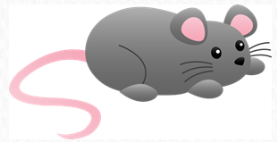 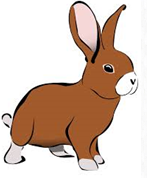 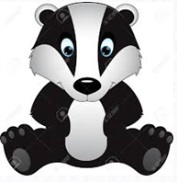 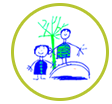 Choose in any order and see if you can complete them all.  Send pictures for us to share on the website or twitter.Take a virtual tour of an aquarium.How many fish do you see?https://aqua.org/media/virtualtours/baltimore/index.html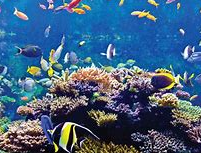 Learn a new dance with Oti. https://www.bbc.co.uk/iplayer/episode/m000jsf1/otis-boogie-beebies-series-1-1-zoom-to-the-moon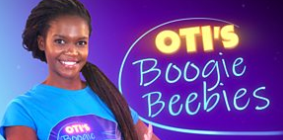 Go for a walk, carefully look in a pond.  Can you see any animals?Draw one and write a sentence about it.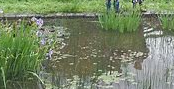 Make fish puppet, can you tell a story with them?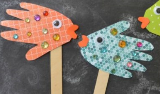 Ring a friend or grandparent and read your favourite book.Listen to mine,’ Tiddler’ https://www.bing.com/videos/search?q=tiddler+story&docid=608012458109701610&mid=813D9EADD9EB2AB3BAFD813D9EADD9EB2AB3BAFD&view=detail&FORM=VIRE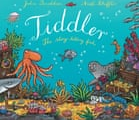 Under the seaPut cushions or pieces of paper on the floor/ground.  Play the music ‘Under the sea’ and pretend to swim in the ocean, when the music stops get to safety on a cushion/paper.https://www.youtube.com/watch?v=GC_mV1IpjWARead or listen to the story ‘The Rainbow fish’https://www.youtube.com/watch?v=QFORvXhub28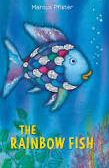 Can you retell the story to an adult?Listen to Ralph Vaughan Williams, A Sea Symphony.  Which instruments can you hear?  Draw a picture as you listen.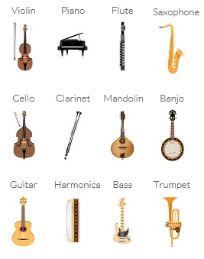 https://www.cmuse.org/classical-music-inspired-by-water/Draw, colour or paint lots of fish. Can you make an aquarium on a window for people to see or an aquarium plate?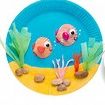 Clamming for marblesFill a paddling pool with about 20cms of water and add marbles (can add sand too).  Children walk in the paddling pool to find the clams with their toes.Beach bag relayFill a beach bag with suncream, hat, sunglasses, towel and a book.  Take it in turns to run to the end of the garden and set up the beach equipment.  Who can do it the fastest?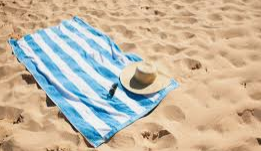 Make a dessert aquarium using blue jelly and fish sweets.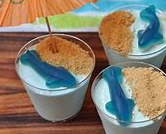 